	AMBITO TERRITORIALE		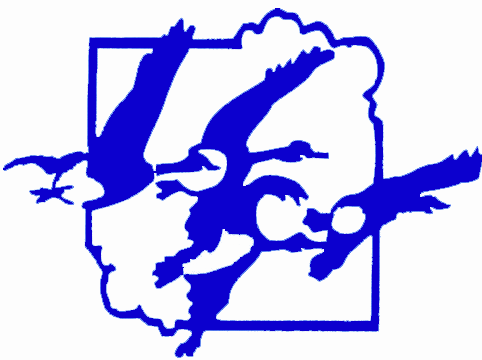 	DI CACCIA N° 3		TERNANO – ORVIETANORICHIESTA RISARCIMENTO DANNI ALLE COLTURE AGRICOLE CAUSATI DALLA FAUNA SELVATICA (L.R.  n°17 del 29/7/2009 e R.R. n°5 del 24/2/2010)RICHIESTA ORDINARIA DI INDENNIZZO                       Spett.le  ATC3 Ternano - Orvietano	          	   (utilizzare esclusivamente nei casi previsti dall’art. 8, co.1 del R.R.5/2010)                                          Via Carlo Guglielmi, 59										         05100 – Terni (TR)DICHIARA	          □  Proprietario				TERRENI DANNEGGIATI RICADENTI  IN:in qualità di:  □  Affittuario/Conduttore			□ Territorio a caccia programmata	          □ Altro …::.:………….…….		□ Zona Ripopolamento  Cattura di ……….…….…...…..							□ Zona Rispetto Venatorio di …….….……………………							□ Altro ……………………………………..……………….. Si ricorda che sono esclusi dall’indennizzo i danni verificati in terreni non destinati alle produzioni agricole e nei fondi chiusi.Importo danno presunto pari ad €………………………La superficie e le particelle catastali di cui sopra, sono state desunte dalla Scheda di Validazione n° ………………..……....datata …………..…… del Fascicolo Aziendale, che si fornisce in allegato, unitamente alle foto aeree dell’area danneggiata. Nel caso di danni ai vigneti si allegherà scheda di validazione delle superfici vitate, in caso di colture biologiche anche Certificato di conformità. Dietro richiesta del Tecnico, anche telefonica, il richiedente si impegna a fornire ulteriore documentazione che riterrà necessaria.CHIEDE All’ATC l’accertamento ed il relativo indennizzo del danno arrecato alle proprie colture agricole dalla fauna selvatica.Indicare l’eventuale incaricato presente al sopralluogo, se diverso dal titolare dell’Azienda, munito di documento di riconoscimento:Cognome ………………….………….…….. Nome ……………..……………………. Cellulare …………….…….…………..Al fine dell’eventuale indennizzo del danno si comunica l’intestazione con accredito sul c/c bancario o postale del Beneficiario:……….…………………………………………………………………………………………………………………….Codice IBANIstituto ………………………………..Agenzia………………………………………….. Provincia ……………………………….DICHIARADi essere in possesso  di sistemi di difesa e prevenzione	si □	no □	       regolarmente installati						Di aver presentato richiesta all’ATC3 di mezzi di difesa	si □       no □       negli anni precedentiDi aver fatto richiesta di intervento di contenimento		si □       no □Di non aver beneficiato di contributi a titolo di compensazione della mancata produzione agricola;Di essere consapevole che per i danni stimati inferiori ad € 200,00 (duecento/00) verrà trattenuto il costo della perizia dall’indennizzo riconosciuto (come previsto dal R.R.n°5/2010 art.7, co.5);6) Di essere  a conoscenza di quanto prescritto dall’art. 76 del D.P.R. 28/12/2000 n°445 sulla responsabilità penale per        chi rende false dichiarazioni e dall’art. 75 dello stesso D.P.R. sulla decadenza dei benefici eventualmente conseguiti       al provvedimento emanato sulla base di dichiarazioni non veritiere;Di prestare il proprio consenso, ai sensi dell’Art. 13 del D.Lgs. 196/2003 al trattamento dei dati personali raccolti ai fini del procedimento per il quale la presente dichiarazione viene resa e che il mancato conferimento, anche se ha carattere di obbligatorietà, comporta il rigetto dell’istanza;Di essere informato che la domanda deve essere redatta esclusivamente con il presente modello,  compilato in      ogni sua parte, allegando fotocopia del documento d’identità del dichiarante valido, copia della Scheda di     Validazione del Fascicolo Aziendale e foto aeree relative alle superfici danneggiate e copia ricevuta di       versamento di € 90,00 a titolo di deposito cauzionale.       Il versamento dovrà essere eseguito con le seguenti modalità:      - bollettino postale intestato a COMITATO DI GESTIONE ATC3 TERNANO-ORVIETANO C/C 12436051 oppure      - bonifico bancario: Codice IBAN  IT38 R 01030 14400 00000 2676 694    Nella causale inserire “CAUZIONE SOPRALLUOGO PERIZIA DANNI”   Tale cauzione verrà successivamente restituita in fase di liquidazione del danno accertato, qualora tale indennizzo     risultasse superiore ad € 200,00.di prendere atto che  QUALORA LA DOCUMENTAZIONE PRODOTTA  RISULTI  INCOMPLETA                          LA DOMANDA NON VERRA’ PRESA IN CONSIDERAZIONE E SARA’ ARCHIVIATA,  SE ENTRO 3 GIORNI NON VERRA’ REGOLARIZZATA.10) di prendere atto che la domanda con allegato documento di identità del dichiarante dovrà pervenire a codesto ATC:a mezzo posta raccomandata a: ATC3 Ternano-Orvietano - Via C. Guglielmi, 59 - 05100 TERNI (TR)a mezzo mail: atc3@inwind.it a mezzo Pec: atc3terni@pec.libero.itData ____________________					Firma ___________________________________Inoltre la suddetta AziendaAFFERMADi essere a conoscenza delle disposizioni previste dal Regolamento UE n°1408/2013 della Commissione Europea relativamente all’applicazione degli artt.107 e 108 del Trattato sul funzionamento dell’Unione Europea agli aiuti in “De Minimis” nel settore agricolo, pubblicato nella G.U.U.E. 24 dicembre 2013 n° L352/9.	In riferimento a quanto sopra enunciato, il richiedente, consapevole delle sanzioni penali nei casi di 		dichiarazione non veritiera, di formazione o uso di atti falsi, richiamate dall’art.76 del DPR 445 del 	28/12/2000	                          DICHIARA (barrare la casella prescelta)□ 	Che nell’esercizio finanziario in corso e nei due precedenti, la sottoscritta impresa, congiuntamente con altre ad 	essa eventualmente collegate nell’ambito del concetto di “impresa unica”, non ha beneficiato di contributi 	pubblici, percepiti a titolo di De Minimis ai sensi del Regolamento De Minimis “Agricoltura” n°1408/2013, sino alla 	data della presente dichiarazione.□	Che la sottoscritta impresa ha beneficiato nell’esercizio finanziario in corso e nei due precedenti, congiuntamente 	con altre ad essa eventualmente collegate nell’ambito del concetto di “impresa unica”, dei seguenti contributi 	pubblici, percepiti o riconosciuti da percepire, a titolo di De Minimis, ai sensi del Regolamento De Minimis 	“Agricoltura” n°1408/2013 e nel dettaglio:€ ………………….... 	concessi da …...……………….………………………… esercizio finanziario..….…………€ …………………….... 	concessi da …...………………………….……………… esercizio finanziario……..…….…€ …………………....... 	concessi da …...………………………….……………… esercizio finanziario………..….…€ ………………….......	concessi da …...……………………………….………..  esercizio finanziario………………€ …………...…….......	concessi da …...……………………………….………… esercizio finanziario……….........PER UN TOTALE DI € ……………………………La suddetta impresa può pertanto beneficiare, quale aiuti in “De Minimis” (si ricorda che l’importo massimo di aiuti che possono essere concessi ad una medesima “impresa unica” non può superare € 15.000,00 in tre esercizi finanziari, ossia quello in corso e due precedenti) del contributo per la differenza di € …………...…………….………per l’iniziativa sopra evidenziata, senza che intervenga la preventiva autorizzazione da parte della Commissione Europea, il tutto in ossequio a quanto previsto dal menzionato Regolamento UE n°1408/2013.    N.B. Sono da intendere contributi “De Minimis” anche se finanziati interamente o parzialmente con risorse di origine comunitaria.							    TIMBRO AZIENDALE  E  FIRMA DEL LEGALE RAPPRESENTANTE							      ______________________________________________E/Danni 2017/Bozza modello perizia					________________________________________________________________________________________Via C. Guglielmi, 59 - 05100 Terni  Tel.0744.408094 - Fax 0744.428057 www.atc3terni.it  e-mail: atc3@inwind.it        DATI ANAGRAFICI DELL’IMPRENDITORE AGRICOLO E DELL’AZIENDACognome  ……………………………………………………….……. Nome  ………....……………….…………...………………..……………Data di nascita ……………..……..………luogo di nascita ……………..…………….………………..……Tel. ….…………...……………Cell. …………….…………………...…………. codice fiscale  ……..………………………………...…………………..……………………..barrare se:                   in proprio □                  o               in qualità di rappresentante legale □     dell’AZIENDA DENOMINATA …………………………………………………………………..…………………………con sede legale nelComune di  ……………………………………..Provincia (………) CAP ..…………..…Via ……………………………...……………………………….……...n° ……...… Tel. ……..…………….…… mail-Pec ...………………………………………………………...……………PARTITA IVA ………………………………………… iscritta alla CCIA di …...………………….………….al n°………..………..…………Tipo Coltura(specificare se biologica)Sita in terreni ricadenti nel Comune di …..Foglio n°…..Particellen°……n° Isola aziendaleSuperficie danneggiatadi ettari …..Specie di fauna selvatica causante il dannoData del danno